INDICAÇÃO Nº 32/2021Assunto: Solicita a instalação de mesas e bancos na Avenida Nicolau Vinícius Parodi, conforme especifica.Senhor Presidente:INDICO ao Sr. Prefeito Municipal, nos termos do Regimento Interno desta Casa de Leis, que se digne Sua Excelência determinar ao setor competente da Administração, para a instalação de mesas e bancos na Avenida Nicolau Vinícius Parodi, na altura do número 2 – Bairro N. R. Dr. Luiz de Mattos Pimenta (Cecap).Esta linda praça possui apenas um conjunto de mesa e bancos (foto), porém as sombras das árvores são muitas, dessa forma, os moradores pedem a instalação de mais conjuntos, para que possam desfrutar da beleza do local.Tal medida é solicitação dos moradores do bairro.SALA DAS SESSÕES, 19 de janeiro de 2021.HIROSHI BANDO
Vereador – PSD*Acompanha 01 (uma) foto.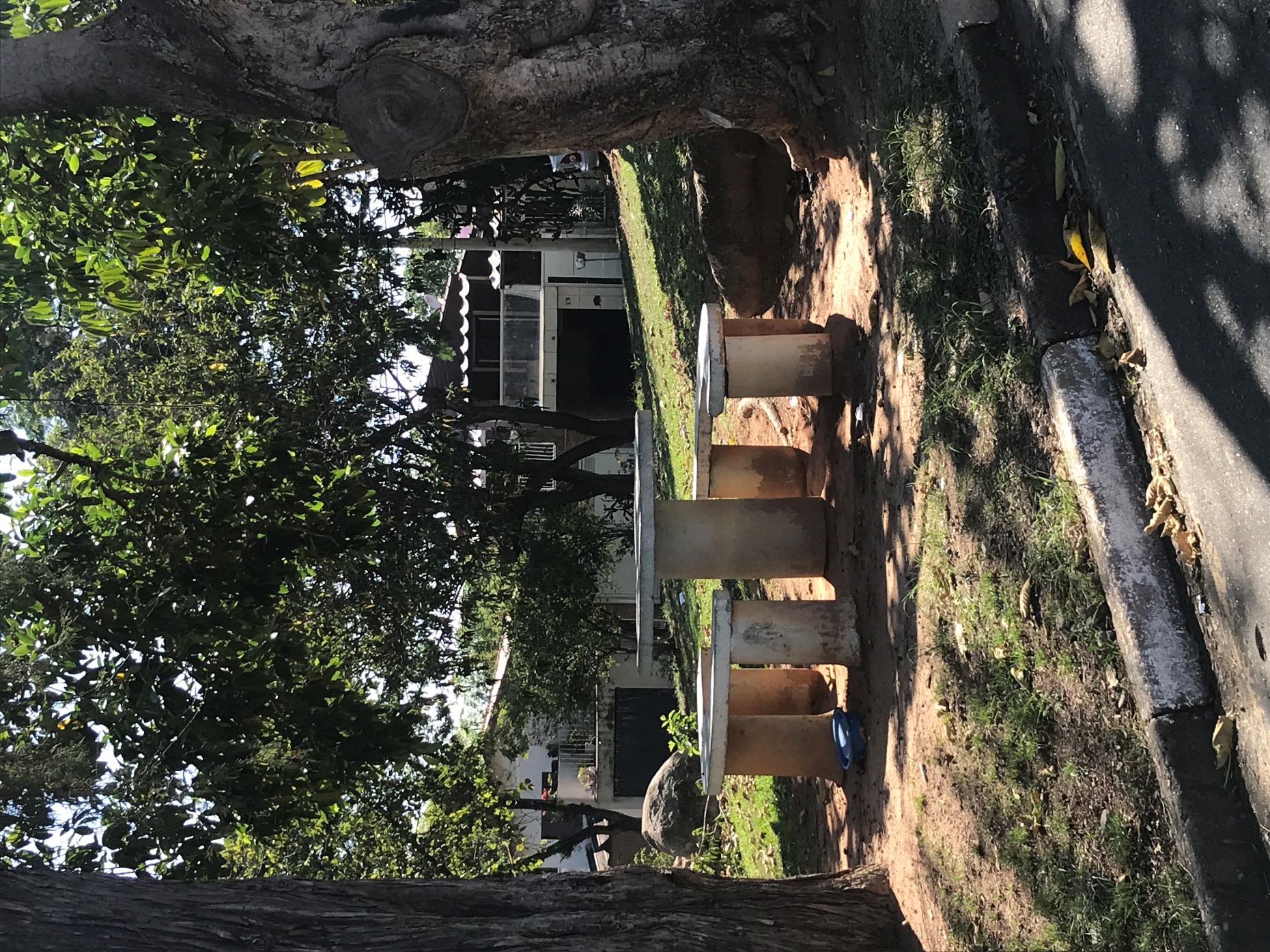 